Gymnázium, Senecká 2, 902 01 PezinokPOTVRDENIE O NÁVŠTEVE ŠKOLYMeno ............................................................................................................................................   narodený ( á ) ............................................................. v ..............................................................je v školskom roku  2023/2024  žiakom ( žiačkou ) ..................................................... triedy.V Pezinku dňa .....................                                                                     Bc. Darina Brunovská		                                                                                                tajomníčka školy–––––––––––––––––––––––––––––––––––––––––––––––––––––––––––––––––––––––––––Gymnázium, Senecká 2, 902 01 PezinokPOTVRDENIE O NÁVŠTEVE ŠKOLYMeno ...........................................................................................................................................   narodený ( á ) ......................................................  v ....................................................................je v školskom roku  2023/2024  žiakom ( žiačkou ) ..................................................... triedy.V Pezinku dňa ....................                                                                      Bc. Darina Brunovská		                                                                                                 tajomníčka školy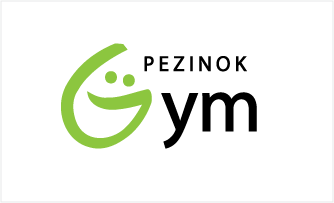 